Brinkley Grove Key Dates for Parents 2023 - 2024 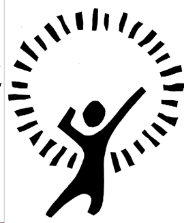 Autumn Term 2023Spring Term 2024Staff Meetings - Thursdays				SLT Meetings - TuesdaysSummer Term 2023Staff Meetings - Tuesdays				SLT Meetings - ThursdaysPlease note these dates and times are subject to change but we will always give you as much notice as possible if they do.Friday 17th NovemberChildren in Need Non Uniform and Bake SaleTuesday 21st NovemberIndividual School PhotosTuesday 21st NovemberParents’ Consultations3.30 – 5.30pmWednesday 22nd NovemberParents’ Consultations3.30 – 7.00pmThursday 23rd NovemberRoad Safety for Reception and Year 5Friday 24th NovemberRoad Safety for Reception and Year 5Wednesday 29th NovemberYear 5 Trip to West StowFriday 1st December Christmas Fayre3.30 – 5.30 Wednesday 6th DecemberYear 3 to the Mercury Theatre to see the pantomimeMonday 11th DecemberYear 1 Carol Concert3.30pmMonday 11th DecemberReception Nativity5.00pmTuesday 12th DecemberYear 2 Carol Concert3.30pmTuesday 12th DecemberReception Nativity2.15pmFriday 8th DecemberChristmas Dinner for children and staff - TBCMonday 18th DecemberFS / KS1 PartyTuesday 19th DecemberKS2 partyWednesday 20th DecemberWhole School Christmas AssemblyLast day of termThursday 4th JanuaryChildren return to schoolWednesday 17th JanuaryYoung Voices Choir to LondonWednesday 7th February Year 3 /4 Production1.45pmThursday 8th FebruaryYear 3 /4 Production5.00pmFriday 16th FebruaryFinish for HALF TERMMonday 26th February Children return to schoolWednesday 6th MarchMothers’ Day GiftsDuring schoolFriday 15th MarchYear 4 to Colchester CastleTuesday 19th March  Parents’ Consultations3.30 – 7.00pmWednesday 20th March Parents’ Consultations3.30 – 5.30pmThursday 21st MarchYear 1 and  4 Fab Science event in schoolWednesday 27th MarchEaster Egg Hunt3.10 – 4.00pmThursday 28th MarchLast Day of TermMonday 15th AprilChildren return to schoolWednesday 24th AprilBrinkley Mini MarathonDuring school dayMonday 6th MayBank HolidayMonday 13th May - all weekKS2 SATs weekFriday 24th MayFinish for HALF TERMMonday 3rd JuneBack to schoolMonday 3rd  June Phonics Screening WeekWindow for Multiplication Check opensWednesday 5th JuneYear 6 to see Matilda in LondonWednesday 12th June Fathers’ Day GiftsDuring schoolThursday 13th June Sports DayThursday 20th June Reserve Sports DayFriday 21st JuneYear 4 to AbbertonThursday 4th JulyOpen evening to meet new class teachersMonday 8th JulyReports to ParentsTuesday 9th JulyAwards ceremony eveningYears 1, 2 & 3Years 4, 5 & 64.30pm5.30pmWednesday 10th JulyEYFS awards ceremony9.00amThursday 11th JulyYear 6 Production to FamiliesYear 6 Production to Families1.45pm6.00pmSaturday 13th July Summer FayreThursday 18th JulyYear 6 Leavers’ Celebration12.55pm-3.10pmFriday 19th JulyYear 6 Leavers’ Assembly (Parents invited)Last day of term9.30amMonday 22nd JulyNON PUPIL DAYTuesday 23rd JulyNON PUPIL DAY